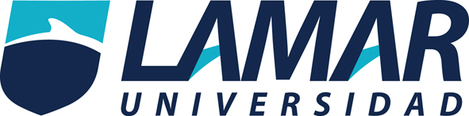 Alumno:Angelino García Luis DavidMatricula:LME 4051Universidad LamarMateria:Medicina Basada en EvidenciasCatedrático:Dra. Carmen González TorresActividad:Actividad 3 “Actividad 1.3”Fecha de entrega:16/02/17Incidencia de la fibrilación auricular en los pacientes en hemodiálisis. Estudio prospectivo a largo plazo¿Se definió la cohorte adecuadamente?R= Sí, tuvo un antecedente como punto de partida y se desglosaron complicaciones así como manejos.¿Fue la evaluación de la exposición al factor adecuada?R= Sí, hubo seguimiento por más de 5 años y se anotaron todos los resultados obtenidos en dicho lapso.¿Fue la medición de los resultados (enfermedad) similar en los expuestos y en los no expuestos?R= No, pese a que en edad y tiempo de tratamiento fueron casi iguales había diferencias en otros factores de riesgo de hasta cuatro o cinco veces mayores.¿Fue el seguimiento de todos los pacientes completos?R= Sí, porque aún después del manejo adecuado los mantuvieron en observación y documentaron consecuencias a largo plazo.¿Qué tan comparables son los grupos de expuestos y no expuestos? R= Son muy similares, pero en factores de riesgo asociados al padecimiento hay diferencias significativas, lo cual puede arrojar un mayor número en un estudio.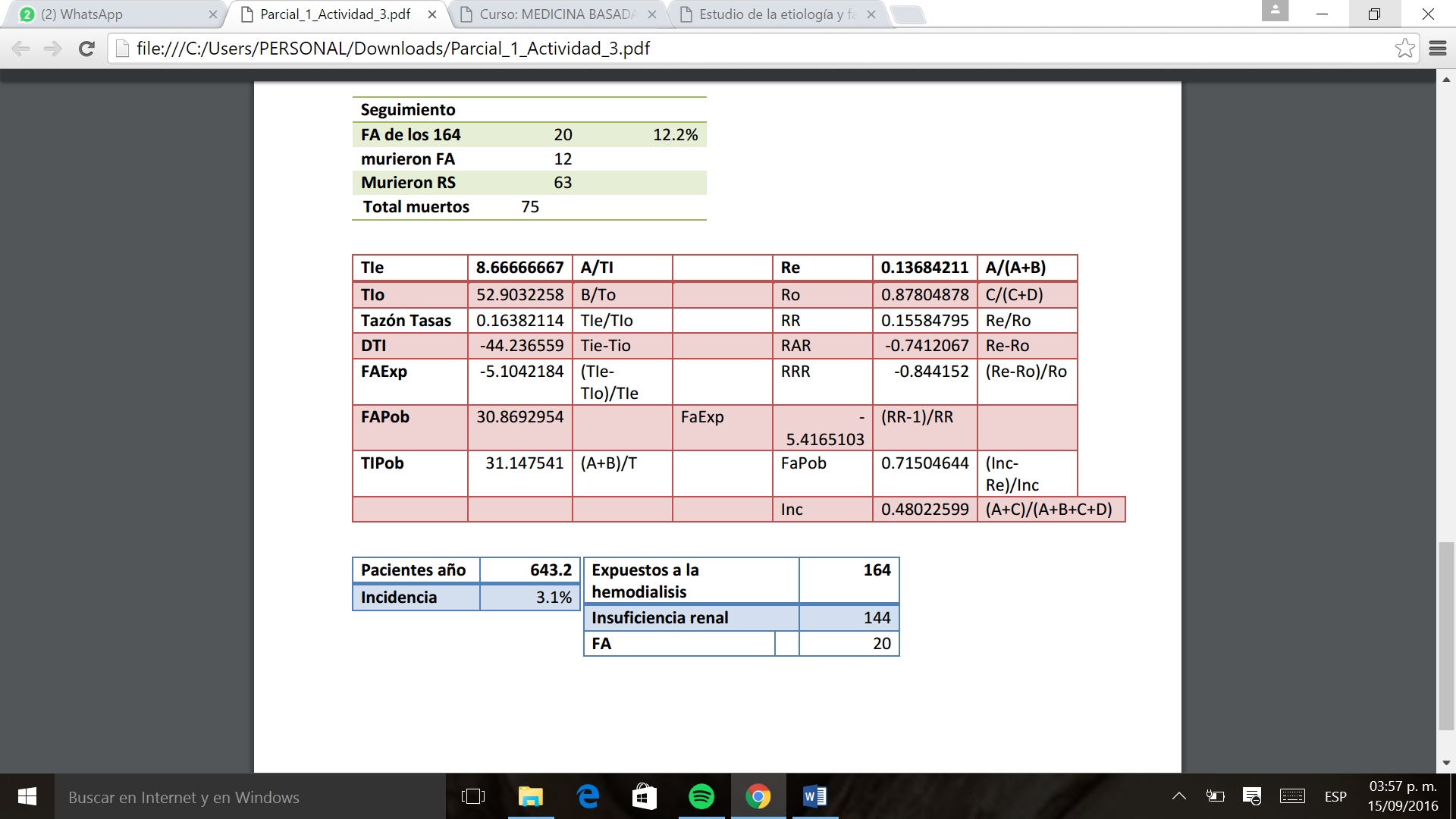 DATOSAñoPacientes Presentaron FA Ritmo sinusal 199819026164Densidad de incidencia Enfermos Personas año Expuestos 26 3.00 	No expuestos                                   164 3.10 190 6.10                                   1159ENFERMOSNO ENFERMOSEXPUETOS26144170NO EXPUESTOS16420184190164